Février 2014Quatre usines françaises du groupe américain ITW choisissent SILVERPROD avec sa solution SILVERPROD AX For Automotive.Spécialisés dans la  fabrication de systèmes de fixation et d’équipements techniques dans le domaine de l’automobile, quatre sites français du groupe ITW vont déployer l’ERP Dynamics AX et son vertical pour les fournisseurs du monde automobile SILVERPROD AX for Automotive. Maîtriser la fabrication et mettre la qualité au cœur de ses produits sont les axes stratégiques d’ITW. Le groupe est ainsi toujours en recherche d’amélioration permanente de son outil industriel. C’est dans ce cadre que 3 usines de la division ITW Powertrain ( Bailly Comte, SMPI, et Filtertek)- et  l’usine ITW de France de la division Fastener  ont décidé en 2013 d’avoir une démarche commune de refonte de leur système d’information. Celle-ci s’est finalisée par le choix de l’ERP Dynamics AX et sa solution verticale spécialisée pour le monde automobile SILVERPROD AX for Automotive.« Nous souhaitions une solution globale,  internationale et complétement spécialisée automobile, répondant aux besoins des équipementiers de rang 1 et de rang 2.» nous explique Mr David      BLANC-BRUDE Directeur du projet ERP ITW. SILVERPROD a été choisi pour sa solution répondant aux besoins spécifiques de ce secteur  et pour l’expertise  de ses équipes qui réalisent l’intégration des quatre sites.ITW La société ITW (Illinois Tool Works) a été fondée en 1912 dans l’Illinois. Elle est aujourd’hui un groupe international, diversifié en terme d’activités, et de marchés (aéronautique, automobile, santé, …) composé aujourd’hui de plus de 60 000 collaborateurs répartis sur plus de 850 sites techniques et commerciaux, et ce, dans 58 pays.ITW conçoit  et fabrique fabrication de systèmes de fixation et d’équipements techniques dans les domaines de l’automobile, de l’emballage … et c’est près de 21000 brevets déposés dans le monde pour être constamment au cœur de l’innovation et connaître une  satisfaction totale de ses clients.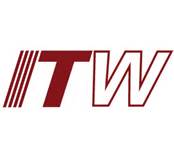 SILVERPRODSILVERPROD est éditeur et intégrateur de solutions de gestion industrielle intégrée (ERP) et est spécialisé dans le monde de l’industrie manufacturière et celui de l’industrie automobile. Depuis 2011 SILVERPROD est partenaire de Microsoft Dynamics AX et propose une gamme d’ERP Métiers pour les industries, groupes et filiales de groupeSILVERPROD AX for Manufacturing solution pour les industries manufacturièresSILVERPROD AX for Automotive solution Métier pour les industries du monde automobileSILVERPROD AX for Aerospace ERP pour les industries du monde aéronautiqueSILVERPROD AX for Rubber & Plastics pour le monde du caoutchouc et de la plasturgie 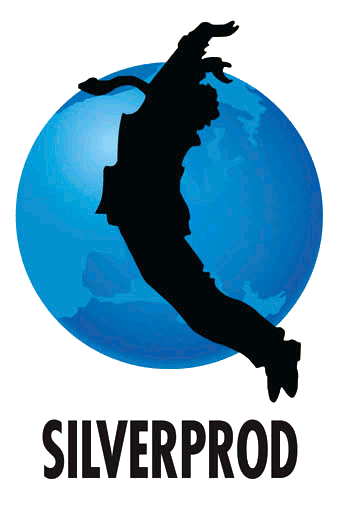 SILVERPROD en un coup d’œil :Création en 1967CA : 4,5 M d’€45 personnes réparties sur 3 sitesSiège social sur VilleurbannePlus de 150 références industrielles ITW – Bailly Comte239 rue JacquardF - 69730 GENAY Contact : Mr David BLANC-BRUDEERP Project ManagerE.mail : d.blancbrude@itwbailly-comte.frSILVERPROD 		9 cours A. Philip69100 VILLEURBANNE
tél : 04.72.44.06.84www.silverprod.frContacts Presse : Marion BertrandResponsable Marketing	mbertrand@silverprod.frMonia MOUSSAAssistante Marketingmmoussa@silverprod.fr